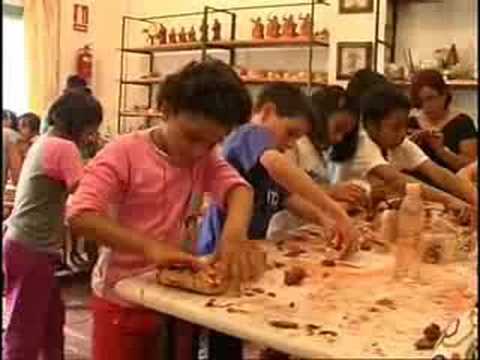 EL AYUNTAMIENTO DE CASTRILLO DE VILLAVEGA , TRAS LA CONCESIÓN DE LA SUBVENCION POR PARTE DE DIPUTACIÓN DE PALENCIA, VA A REALIZAR UN TALLER-CERAMICA MODELADO  DESTINADO A LOS NIÑOS/AS  A PARTIR DE LOS 4 AÑOS EL DÍA 6 DE JULIO DE 2018AQUELLOS INTERESADOS QUE ACUDAN AL AYUNTAMIENTO A APUNTARSE  